Протокол № 318заседания ПравленияСаморегулируемой организации аудиторовАССОЦИАЦИЯ «СОДРУЖЕСТВО» (СРО ААС)г. Москва 			                             			                     09 июня 2017 годГолосовали:Члены Правления СРО ААС:Бородина Н.В., Веренков А.И., Голенко В.С., Гузов Ю.Н., Желтяков Д.В., Жуков С.П., Задубровская А.В., Кобозева Н.В., Константинова И.Г., Кромин А.Ю., Лимаренко Д.Н., Майданчик М.И., Малофеева Н.А., Мелентьева В.И., Михайлович Т.Н., Мухарева Е.В., Носова О.А., Рукин В.В., Рыбенко Г.А., Селезнев А.В., Старовойтова Е.В., Степанова С.И., Сюткина М.Г., Филипьев Д.Ю., Чая В.Т., Чепик Н.А., Черкасова Н.В., Шеремет А.Д., Щепотьев А.В.Итого в голосовании на заседании Правления СРО ААС приняло участие 29 из 47 человек, что составляет 62% голосов, кворум для принятия решений имеется.Форма заседания Правления СРО ААС – заочная.Документы, содержащие сведения о голосовании членов Правления СРО ААС, принимались до 09 июня 2017 года.ПОВЕСТКА ДНЯ:О приеме в члены СРО ААС.О смене статуса члена СРО ААС.О приостановлении членства в СРО ААС.О прекращении членства в СРО ААС.О приеме в члены и внесении образовательных организаций в Реестр УМЦ СРО ААСРешили: утвердить повестку дня заседания Правления СРО ААС.Решение принято единогласноПо первому вопросуО приеме в члены СРО ААСРешили:1.1. Принять в члены СРО ААС 5 аудиторов;1.2. Принять в члены СРО ААС 1 индивидуального аудитора;1.3. Принять в члены СРО ААС 2 аудиторские организации.Решение принято единогласноПо второму вопросуО смене статуса члена СРО ААС Решили:2.1. Сменить статус со статуса аудитора на статус ИП 1 аудитору.Решение принято единогласноПо третьему вопросуО приостановлении членства в СРО ААС  Решили:3.1. Приостановить членство в СРО ААС на 150 календарных дней по Предписанию Управления Федерального казначейства по Нижегородской области 1 аудиторской организации;3.2. Приостановить членство в СРО ААС на 180 календарных дней по Предписанию Управления Федерального казначейства по Ростовской области 1 аудиторской организации.Решение принято единогласноПо четвертому вопросуО прекращении членства в СРО ААС Решили:4.1. Прекратить членство в СРО ААС на основании поданного заявления 5 аудиторов;4.2. Прекратить членство в СРО ААС на основании поданного заявления 2 аудиторских организаций.Решение принято единогласноПо пятому вопросуО приеме в члены и внесении образовательных организаций в Реестр УМЦ СРО ААС Решили:5.1. Принять в члены СРО ААС 2 образовательные организации:ЧОУ ДПО – Центр повышения квалификации «Деловое образование»;АНО ДПО «Институт международных стандартов учета и управления».Решение принято единогласно5.2. Внести в Реестр учебно-методических центров СРО ААС в соответствии с заключением Комитета по профессиональному образованию СРО ААС (протокол № 102 от 10.05.2017 г.) 3 (Три) образовательные организации:Решение принято единогласноПодсчет голосов проводился секретарем заседания Правления СРО ААС Носовой О.А.Подписи:Председатель Правления СРО ААС ______________________ А.Д. ШереметСекретарь Правления СРО ААС      ______________________ О.А. Носова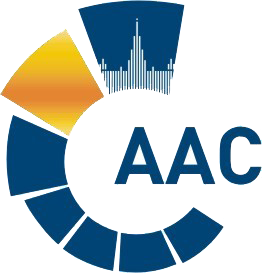 САМОРЕГУЛИРУЕМАЯ ОРГАНИЗАЦИЯ АУДИТОРОВАССОЦИАЦИЯ «СОДРУЖЕСТВО» 
член Международной Федерации Бухгалтеров (IFAC)(ОГРН 1097799010870, ИНН 7729440813, КПП 772901001) 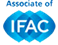 119192, г. Москва, Мичуринский проспект, дом 21, корпус 4. т: +7 (495) 734-22-22, ф: +7 (495) 734-04-22, www.auditor-sro.org, info@auditor-sro.org ппНомер УМЦНазвание УМЦЧленство в СРО ААСГород1.40ФГБОУ ВО Новосибирский государственный университет экономики и управления «НИНХ», ОГРН 1025402483105Член СРО ААС с 2010 г.630099, г. Новосибирск, ул. Каменская, дом 562.41ЧОУ ДПО – Центр повышения квалификации «Деловое образование» ОГРН 1026301989647Не является членом СРО ААС445011, г. Тольятти, ул. Жилина, д. 33.42АНО ДПО «Институт международных стандартов учета и управления», ОГРН 1117799007952Не является членом СРО ААС119285, г. Москва, улица Пудовкина, д. 4